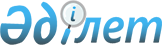 О переименовании улиц села Парыгино Парыгинского сельского округа района АлтайРешение акима Парыгинского сельского округа района Алтай Восточно-Казахстанской области Восточно-Казахстанской области от 18 мая 2023 года № 1. Зарегистрировано Департаментом юстиции Восточно-Казахстанской области 24 мая 2023 года № 8851-16
      В соответствии с пунктом 2 статьи 35 Закона Республики Казахстан "О местном государственном управлении и самоуправлении в Республике Казахстан", подпунктом 4) статьи 14 Закона Республики Казахстан "Об административно - территориальном устройстве Республики Казахстан", с учетом мнения населения села Парыгино, на основании заключения Восточно-Казахстанской областной ономастической комиссии от 27 декабря 2021 года, РЕШИЛ:
      1. Переименовать следующие улицы села Парыгино Парыгинского сельского округа района Алтай Восточно - Казахстанской области: 
      улицу Советская на улицу Александр Егоров; 
      улицу 50-лет Казахстана на улицу Лев Гумилев; 
      улицу Пролетарская на улицу Қаныш Сәтбаев; 
      улицу Октябрьская на улицу Мәншүк Мәметова;
      улицу Коммунальная на улицу Тоқтар Әубәкіров;
      улицу Рабочая на улицу Иван Дмитриев;
      улицу Проходная на улицу Батырхан Шүкенов; 
      улицу Угловая на улицу Талғат Бигельдинов;
      улицу Гаражная на улицу Шәкәрім.
       2. Государственному учреждению "Аппарат акима Парыгинского сельского округа района Алтай Восточно-Казахстанской области" в установленном законодательством Республики Казахстан порядке обеспечить:
      1) государственную регистрацию настоящего решения в Департаменте юстиции Восточно – Казахстанской области;
      2) размещение настоящего решения на интернет - ресурсе акимата района Алтай после его официального опубликования.
      3. Настоящее решение вводится в действие по истечении десяти календарных дней после дня его первого официального опубликования.
					© 2012. РГП на ПХВ «Институт законодательства и правовой информации Республики Казахстан» Министерства юстиции Республики Казахстан
				
      Аким Парыгинского  сельского округа

Н. Бакынова
